U kunt dit formulier digitaal invullen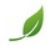 * Burgerlijke staat – hierbij invullen, alleenstaand, gehuwd, ongehuwd, partnerschap, samenwonend, gescheiden, weduwe/ weduwnaarProvincie UtrechtSpecialistisch ambulante hulpverlening volwassenen: WMO Beschermd Thuis Bemoeizorg Forensische Zorg WLZ Housing First Op weg naar een thuis (voorheen pilot Marginaal Gehuisvesten)Wonen-met-zorg projecten: Lichtpenweg Amersfoort, 18-28 jaar De Liendert Amersfoort, 18-28 jaar Fasewoning Veenendaal Inloophuis Woerden Pitstops (gemeente Nieuwegein, Woerden, Zeist)Ambulante hulpverlening jeugd en gezinnen (in de regio’s, niet in Utrecht Stad) 10 voor Toekomst Kind- en Jeugdcoaching (KC/JC) Video Home TrainingCLAS - H (herstel na huiselijk geweld) Ouders voor Altijd (OvA), complexe echtscheidingsproblematiekProvincie FlevolandAmbulante hulpverlening volwassenen        Grijs Genoegen	 10 voor Toekomst	 De Laren Almere	 Odeonstraat Almere	 Room4U AlmereRegio Gooi & VechtstreekAmbulante hulpverlening volwassenen, jeugd en gezin	 Ambulante woonbegeleiding, volwassenen (WMO, justitieel)	 Ouders voor Altijd (OvA)	 Intensieve Thuis Behandeling (ITB, Jeugd)	 Begeleide Omgang	 Kind- en Jeugdcoaching (KC/JC)	 KIES (Kinderen in echtscheidingssituaties)	 Video Home Training	 10 voor Toekomst / OpvoedondersteuningVoor meer informatie:  https://www.legerdesheils.nl/zorgaanbod  Datum aanmelding:Voorkeursregio Provincie Flevoland 			                                aanmelden.flevoland@legerdesheils.nl  Provincie Utrecht (West, Zuidoost en Stad)	ambulantehulpverlening.west@legerdesheils.nl Provincie Utrecht (Eemland, Food Valley)   	ambulantehulpverlening.oost@legerdesheils.nl Regio Gooi en Vechtstreek		                                BTM.hilversum@legerdesheils.nlPersoonsgegevens aangemelde deelnemer en evt. partner (jeugdige of volwassene)Persoonsgegevens aangemelde deelnemer en evt. partner (jeugdige of volwassene)Persoonsgegevens aangemelde deelnemer en evt. partner (jeugdige of volwassene)Persoonsgegevens aangemelde deelnemer en evt. partner (jeugdige of volwassene)Achternaam,voorletter(s)RoepnaamGeboortedatumGeslachtGeboorteplaatsBurgerlijke staat *Straat met huisnummerBSNPostcodeWoonplaatsTel. nummerNationaliteitEmail adresPolisnummerZorgverzekeraarMet welke gemeente is er binding?Verwijzer/aanmelder (indien aanwezig of als deze afwijkt van de deelnemer of wettelijk vertegenwoordiger)Verwijzer/aanmelder (indien aanwezig of als deze afwijkt van de deelnemer of wettelijk vertegenwoordiger)Verwijzer/aanmelder (indien aanwezig of als deze afwijkt van de deelnemer of wettelijk vertegenwoordiger)Verwijzer/aanmelder (indien aanwezig of als deze afwijkt van de deelnemer of wettelijk vertegenwoordiger)Naam, achternaamPostcodeNaam organisatieTel. nummerEmail adresMobiel nummerRelatie tot de cliëntNaam organisatieBent u contactpersoon?Persoonsgegevens deel 2Persoonsgegevens deel 2Gezaghebbende/ouder Gezaghebbende/ouder(bij jeugdige aanmelding)Kinderen Noem naam, geboortedatum en BSNKind 1       Kind 2       Kind 3       Kind 4       HuisartsAndere betrokken hulpverleners + contact gegevensWat is de hulpvraag?Waarom wordt er gekozen voor Ambulante hulpverlening?Is de deelnemer op de hoogte van de aanmelding en geven ze toestemming?Ja Nee, omdat      Welke hulpverlening heeft de deelnemer/het gezin tot op heden ontvangen?. Huidige situatieBijzonderheden van belang voor de hulpvraag en hulpverlening beschrijven op het gebied van:Huidige situatieBijzonderheden van belang voor de hulpvraag en hulpverlening beschrijven op het gebied van:Huisvesting/wonen*Administratie en financiënLichamelijke problematiek& medicatie gebruikOpvoeding en ontwikkeling kinderen* (zo mogelijk onderzoeksrapportage meesturen)DagbestedingSociaal netwerkPsychische/psychiatrische problematiek* (zo mogelijk diagnostiek meesturen)Verslaving*Justitie*Veiligheid*Onderwerpen met * verplicht invullen, anders kan de aanvraag niet behandeld worden. Bij toestemming van deelnemer graag relevante achtergrondinformatie meesturen.Onderwerpen met * verplicht invullen, anders kan de aanvraag niet behandeld worden. Bij toestemming van deelnemer graag relevante achtergrondinformatie meesturen.Aan welke hulpvorm wordt gedacht?  (Meerdere opties mogelijk)                                        Beschikking en urenBeschikking en urenAangevraagdJa NeeAfgegevenJa NeeStartdatum beschikkingHoeveel uren begeleiding is wenselijk (per week)?Specifieke informatie van belang vooraf (voorkeur sekse hulpverlener, bezoek dagen en tijden).Documenten bijgevoegd? (Dit is nodig om de aanmelding in behandeling te nemen)Documenten bijgevoegd? (Dit is nodig om de aanmelding in behandeling te nemen)Diagnostiek (indien aanwezig)Behandelplan (indien aanwezig)Recent hulpverleningsverslag met ondersteuningsplan(nen)Zorgmachtiging (indien aanwezig)Bij sprake LVB: IQ-test meesturenKopie beschikking/indicatieOverige beschikbare rapportage    VerklaringenVerklaringenDeelnemer verklaart akkoord te gaan met de aanvraag en de in de bijlagen verstrekte informatie voor de aanmelding bij LDH.  Deelnemer geeft toestemming om waar nodig aanvullende (medische)gegevens op te vragen bij de instelling waar deelnemer nu in begeleiding is of is geweest.Aanmelding versturenDit formulier graag retourneren aan Bureau Trajectmanagement:       Email-adres:✉ aanmelden.flevoland@legerdesheils.nl (provincie Flevoland)✉ ambulantehulpverlening.west@legerdesheils.nl (Provincie Utrecht, West, Zuid Oost & Stad)✉ ambulantehulpverlening.oost@legerdesheils.nl  (Provincie Utrecht regio Eemland en Food Valley) ✉ BTM.hilversum@legerdesheils.nl (regio Gooi en Vechtstreek, NH)Voor meer informatie: 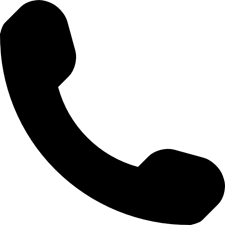       088-8907900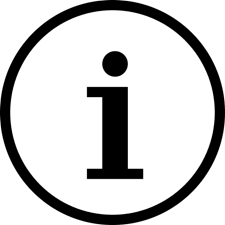       Voor meer informatie over de afdelingen https://www.legerdesheils.nl/zorgaanbod Belangrijk: Het is alleen mogelijk om te starten met het hulpverleningstraject als de beschikking voor de betreffende hulp is afgegeven. Wij adviseren dan ook om er zorg voor te dragen dat de beschikking tijdig wordt afgegeven. Uw gegevens worden vertrouwelijk behandeld, conform de wet Algemene Verordening Gegevensbescherming.